Противодействие коррупции16.12.2022 в СПб ГБУСОН «Центр социальной помощи семье и детям Центрального района Санкт-Петербурга» (далее – Центр) в рамках реализации в 2022 году Плана мероприятий по противодействию коррупции состоялась техническая учеба, в ходе которой сотрудники были ознакомлены с результатами антикоррупционного мониторинга Центра  за IV квартал 2022 года, с утвержденным планом мероприятий по противодействию коррупции в Центре на период 2023 года.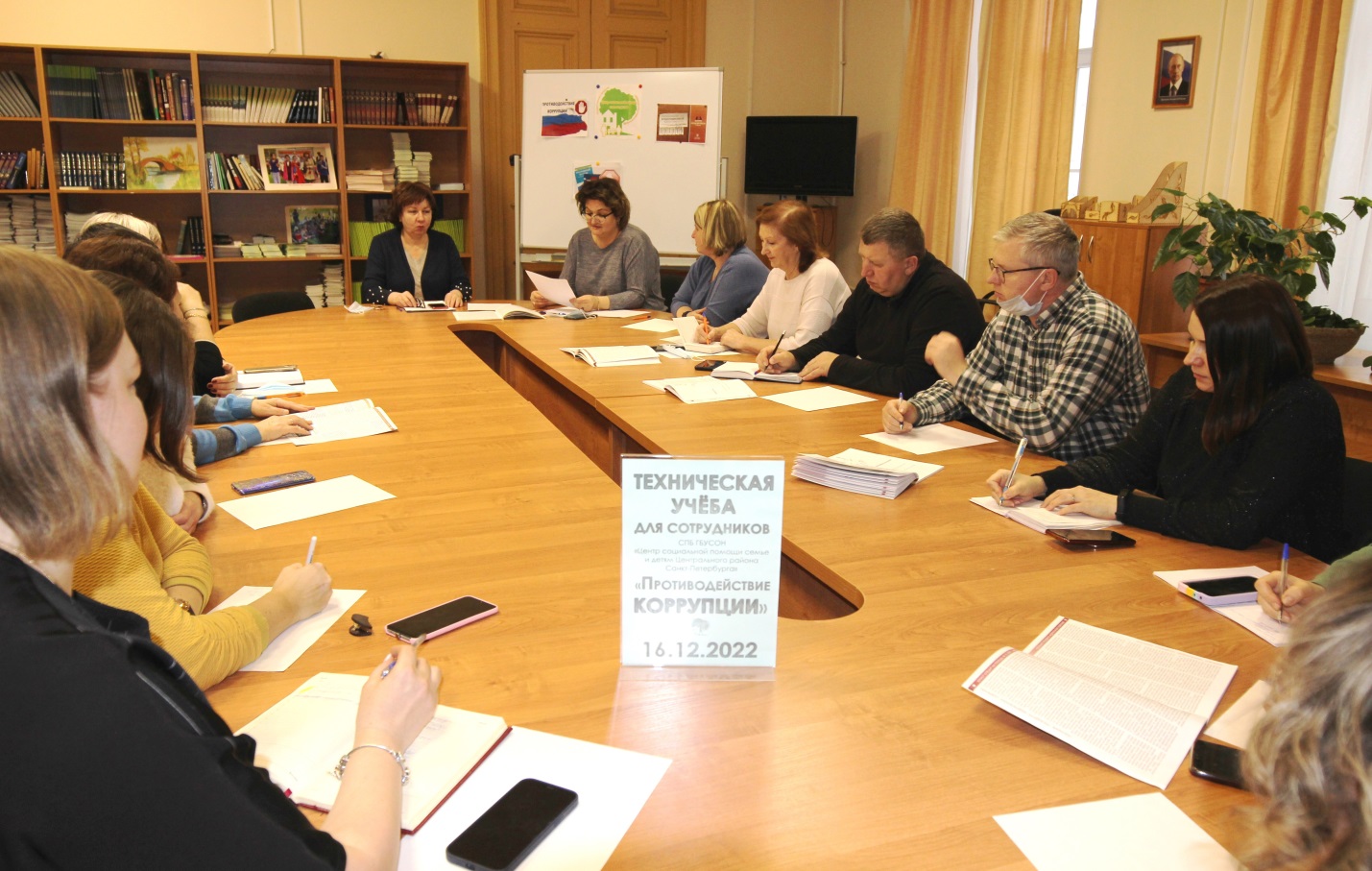 